 Mülltrennen ja bitte!Ob Biomüll oder Glas – in den Restmülltonnen landen immer noch zu viele WertstoffeMülltrennung von Verpackungen leicht gemacht: Altpapier, Plastikflaschen und Verbundkartons sowie Biomüll können direkt beim Haus entsorgt werden. Metall- und Aluminiumverpackungen (Dosen) und Glasverpackungen können haushaltsnah bei den zahlreichen Sammelstellen entsorgt werden.BiomüllBiomüll findet sich nach wie vor mit bis zu 30% im Restmüll! Das ist schade - somit geht Material zur Herstellung von Komposterde verloren. Dieser natürliche Dünger kann in der Landwirtschaft und in Gärtnereien verwendet werden.Achtung: Biomüll bitte nicht in Plastiksäcken in die Biotonne werfen = Störstoff!Je besser Sie trennen, umso weniger oft muss Ihre Restmülltonne entleert werden. Somit sparen Sie bei gewissenhafter Mülltrennung auch bares Geld!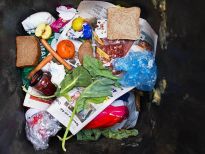 Blick in eine Restmülltonne - so bitte nicht!Warum wird das Potential  eigentlich nicht ausgeschöpft?Ganz einfach: viele Personen sind einfach zu bequem oder desinteressiert.Dabei ist das Vortrennen von Müll ganz einfach und nicht zeitintensiv: Im Keller, Abstellraum oder in der Garage sammeln Sie Ihre diversen Altstoffe in Behältnissen (Taschen) vor und wenn diese voll sind, werfen Sie diese in die richtige Tonne. 